Тригонометрические выраженияТождественные преобразования тригонометрических выражений опираются на следующие основные формулы:основные тригонометрические тождества;формулы приведения;формулы суммы и разности аргументовформулы двойного аргумента формулы тройного аргумента формулы половинного аргументаформулы преобразования суммы (разности) тригонометрических функций в произведениеформулы преобразования произведения тригонометрических функций в сумму (разность)Характерная особенность преобразования тригонометрических выражений состоит в том, что к одному и тому же результату можно прийти разными путями. Применение  формул приведения: Для облегчения запоминания формул приведения следует запомнить следующее правило: - правая часть формул приведения пишется под тем же знаком, какой имеет приводимая функция в соответствующей четверти;- если в аргументе участвует угол π или 2π, то функция не меняется, а если участвует угол  или , то функция меняется на кофункцию.Применение основных тригонометрических тождеств:Применение формул суммы и разности аргументов:Применение формул преобразования суммы (разности) тригонометрических функций в произведение:Применение формул преобразования произведения тригонометрических функций в сумму (разность):Применение формул двойного аргумента:Применение формул тройного аргумента: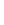 Применение формул половинного аргумента:*Вычисление обратных тригонометрических функций: